Пояснительная записка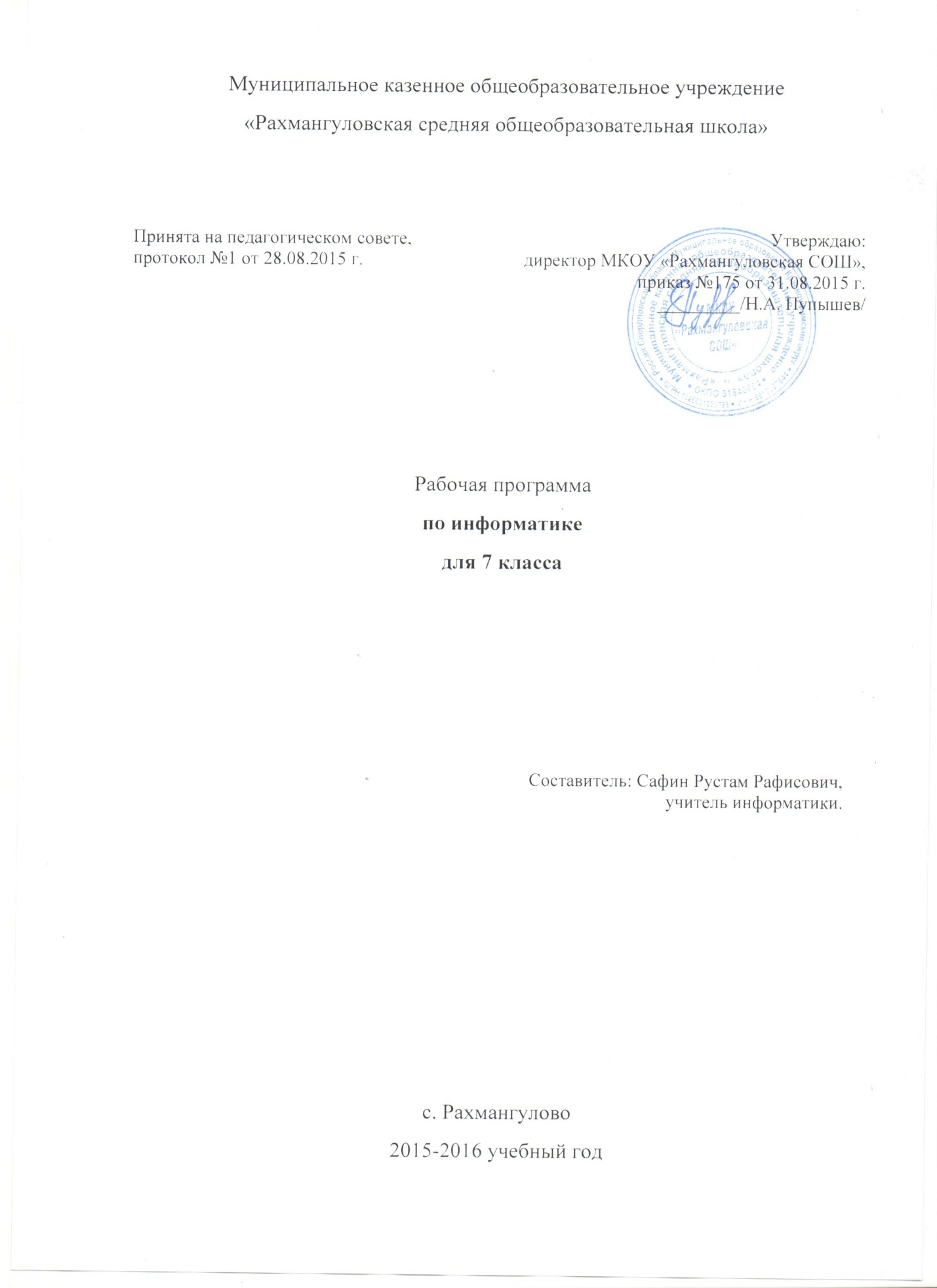 Нормативно-правовая база рабочей программы:Федеральный уровеньФедеральный закон от 29 декабря 2012 г. № 273-ФЗ «Об образовании в Российской Федерации» с изменениями в действующей редакции;Федеральный государственный образовательный стандарт основного общего образования, (приказ Минобрнауки РФ № 373 от 6 октября 2009 г.) в действующей редакции;Федеральный базисный учебный план, утвержденный приказом Минобразования России от 09.03.2004 г. № 1312 «Об утверждении федерального базисного учебного плана и примерных учебных планов для образовательных учреждений РФ, реализующих программы общего образования» ( со всеми последующими изменениями );СанПин 2.4.2 № 2821-10 «Санитарно-эпидемиологические требования к условиям и оргпнизации обучения в общеобразовательных учреждениях» ( зарегистрировано в Минюсте России 03.03.2011 г., рег. № 19993 );Федеральный перечень учебников, рекомендованных Министерством образования и науки РФ к использованию в образовательном процессе в общеобразовательных учреждениях, на 2014/2015 учебный год, утвержденный приказом Министерства образования и науки РФ от 19.12.2012 г. № 1067;Приказ Министерства образования и науки Российской Федерации «Об утверждении федерального перечня учебников, рекомендованных к использованию при реализации имеющих государственную аккредитацию образовательных программ начального общего, основного общего, среднего общего образования» от 31 марта 2014г. № 253;             Региональный уровеньЗакон Свердловской области от 15 июля 2013 года № 78-ОЗ» Об образовании в Свердловской области».Школьный уровень  Устав Муниципального казенного общеобразовательного учреждения Рахмангуловская средняя общеобразовательная школа, утвержденный приказом начальника Муниципального отдела управления образованием, муниципального образования Красноуфимский округ от 03.11.2011г. №442;  Основная образовательная программа основного общего образования Муниципального казенного общеобразовательного учреждения Рахмангуловская средняя общеобразовательная школа, утвержденная на заседании педагогического совета № 18.10.14 (протокол от 18.10.14г. №1) приказом от 18.10.14г. №168.Положение о рабочей программе основного общего образования, утверждено приказом от 30.08.14г. №168. Настоящая рабочая программа базового курса «Информатика и ИКТ» для 7 класса II ступени обучения средней общеобразовательной школы составлена на основе федерального компонента государственного образовательного стандарта базового уровня общего образования, утверждённого приказом МО РФ № 1312 от 09.03.2004 года, примерной программы (основного) общего образования по информатике и информационным технологиям (письмо Департамента государственной политики в образовании МОиН РФ от 07.07.2005г. № 03-1263), «Временных требований к минимуму содержания основного общего образования» (приказ МО РФ от 19.05.98. № 1236) и авторской программы по информатике и ИКТ для 5-7 классов Л.Л. Босовой (http://metodist.lbz.ru). Общая характеристика учебного предметаИнформатика – это естественнонаучная дисциплина о закономерности протекания информационных процессов в системах различной природы, а также о методах и средствах их автоматизации. Вместе с математикой, физикой, химией, биологией курс информатики закладывает основы естественнонаучного мировоззрения. Информатика имеет очень большое и всё возрастающее число междисциплинарных связей, причем как на уровне понятийного аппарата, так и на уровне инструментария. Многие положения, развиваемые информатикой, рассматриваются как основа создания и использования информационных и коммуникационных технологий – одного из наиболее значимых технологических достижений современной цивилизации. Многие предметные знания и способы деятельности (включая использование средств ИКТ), освоенные обучающимися на базе информатики способы деятельности, находят применение как в рамках образовательного процесса при изучении других предметных областей, так и в реальных жизненных ситуациях, становятся значимыми для формирования качеств личности, т. е. ориентированы на формирование метапредметных и личностных результатов. На протяжении всего периода существования школьной информатики в ней накапливался опыт формирования образовательных результатов, которые в настоящее время принято называть современными образовательными результатами. Одной из основных черт нашего времени является всевозрастающая изменчивость окружающего мира. В этих условиях велика роль фундаментального образования, обеспечивающего профессиональную мобильность человека, готовность его к освоению новых технологий, в том числе, информационных. Необходимость подготовки личности к быстро наступающим переменам в обществе требует развития разнообразных форм мышления, формирования у учащихся умений организации собственной учебной деятельности, их ориентации на деятельностную жизненную позицию. В содержании курса информатики и ИКТ для 8–9 классов основной школы акцент сделан на изучении фундаментальных основ информатики, формировании информационной культуры, развитии алгоритмического мышления, реализации общеобразовательного потенциала предмета. Курс информатики основной школы, опирается на опыт постоянного применения ИКТ, уже имеющийся у учащихся, дает теоретическое осмысление, интерпретацию и обобщение этого опыта. Место курса в учебном планеСогласно Федеральному базисному учебному плану для образовательных учреждений РФ изучение предмета  «Информатика и ИКТ» предполагается в 8-9 классах, но, за счет регионального компонента и компонента образовательного учреждения, его  изучение на пропедевтическом уровне в 5-7 классах. В том числе в VII классе – 35 учебных часов из расчета 1 учебный час в неделю.СВЕДЕНИЯ О ПРОГРАММЕ, НА ОСНОВАНИИ КОТОРОЙ РАЗРАБОТАНА РАБОЧАЯ ПРОГРАММА «ИНФОРМАТИКА» 7 классПрограмма составлена в соответствии с требованиями Федерального государственного образовательного стандарта основного общего образования и обеспечена УМК для 7-го класса авторов Л.Л. Босовой, А.Ю. Босовой.ЦЕЛИ И ЗАДАЧИ, РЕШАЕМЫЕ ПРИ РЕАЛИЗАЦИИ РАБОЧЕЙ ПРОГРАММЫ (С УЧЕТОМ ОСОБЕННОСТЕЙ КЛАССА)Пропедевтический этап обучения информатике и ИКТ в 7 классе  является наиболее благоприятным этапом для формирования инструментальных (операциональных) личностных ресурсов, благодаря чему он может стать ключевым плацдармом всего школьного образования для формирования  метапредметных образовательных результатов – освоенных обучающимися на базе одного, нескольких или всех учебных предметов способов деятельности, применимых как в рамках образовательного процесса, так и в реальных жизненных ситуациях.Изучение информатики и ИКТ в  7 классе направлено на достижение следующих целей:формирование общеучебных умений и навыков на основе средств и методов информатики и ИКТ, в том числе  овладение умениями работать с различными видами информации, самостоятельно планировать и осуществлять индивидуальную и коллективную информационную деятельность, представлять и оценивать ее результаты; пропедевтическое (предварительное, вводное, ознакомительное) изучение понятий основного курса школьной информатики, обеспечивающее целенаправленное формирование общеучебных понятий, таких как «объект», «система», «модель», «алгоритм» и др.; воспитание ответственного и избирательного отношения к информации; развитие познавательных, интеллектуальных и творческих способностей учащихся.Для достижения комплекса поставленных целей в процессе изучения информатики и ИКТ 
в 7 классе необходимо решить следующие задачи: создать условия для осознанного использования учащимися при изучении  школьных дисциплин таких общепредметных понятий как «объект», «система», «модель», «алгоритм», «исполнитель» и др.;сформировать у учащихся  умения организации собственной учебной деятельности, включающими: целеполагание как постановку учебной задачи на основе соотнесения того, что уже известно, и того, что требуется установить; планирование – определение последовательности промежуточных целей с учетом конечного результата, разбиение задачи на подзадачи,  разработка последовательности и структуры действий,  необходимых для достижения цели при помощи фиксированного набора средств; прогнозирование – предвосхищение результата; контроль – интерпретация полученного результата, его соотнесение с имеющимися данными с целью установления соответствия или несоответствия (обнаружения ошибки); коррекция – внесение необходимых дополнений и корректив в план действий в случае обнаружения ошибки;  оценка – осознание учащимся того, насколько качественно им решена учебно-познавательная задача; сформировать у учащихся  умения и навыки информационного моделирования как основного метода приобретения знаний: умение преобразовывать объект из чувственной формы в пространственно-графическую или знаково-символическую модель; умение строить разнообразные информационные структуры для описания объектов; умение «читать» таблицы, графики, диаграммы, схемы и т.д., самостоятельно перекодировать информацию из одной знаковой системы в другую; умение выбирать форму представления информации в зависимости от стоящей задачи,  проверять адекватность модели объекту и цели моделирования; сформировать у учащихся  основные универсальные умения информационного характера: постановка и формулирование проблемы; поиск и выделение необходимой информации, применение методов информационного поиска; структурирование и визуализация информации; выбор наиболее эффективных способов решения задач в зависимости от конкретных условий; самостоятельное создание алгоритмов деятельности при решении проблем творческого и поискового характера; сформировать у учащихся широкий спектр умений и навыков: использования средств информационных и коммуникационных технологий для сбора, хранения, преобразования и передачи различных видов информации;  овладения способами и методами освоения новых инструментальных средств; сформировать у учащихся основные  умения и навыки самостоятельной  работы, первичные умения и навыки исследовательской деятельности, принятия решений и управления объектами с помощью составленных для них алгоритмов; сформировать у учащихся умения и навыки продуктивного взаимодействия и сотрудничества со сверстниками и взрослыми: умения правильно, четко и однозначно формулировать мысль в понятной собеседнику форме; умения работы в группе; умения выступать перед аудиторией, представляя ей результаты своей работы с помощью средств ИКТ.Личностные, метапредметные и предметные результаты освоения учебного предмета «Информатика»Личностные результаты – это сформировавшаяся в образовательном процессе система ценностных отношений учащихся к себе, другим участникам образовательного процесса, самому образовательному процессу, объектам познания, результатам образовательной деятельности. Основными личностными результатами, формируемыми при изучении информатики в основной школе, являются: наличие представлений об информации как важнейшем стратегическом ресурсе развития личности, государства, общества; понимание роли информационных процессов в современном мире; владение первичными навыками анализа и критичной оценки получаемой информации; ответственное отношение к информации с учетом правовых и этических аспектов ее распространения; развитие чувства личной ответственности за качество окружающей информационной среды; способность увязать учебное содержание с собственным жизненным опытом, понять значимость подготовки в области информатики и ИКТ в условиях развития информационного общества; готовность к повышению своего образовательного уровня и продолжению обучения с использованием средств и методов информатики и ИКТ; способность и готовность к принятию ценностей здорового образа жизни за счет знания основных гигиенических, эргономических и технических условий безопасной эксплуатации средств ИКТ. Метапредметные результаты – освоенные обучающимися на базе одного, нескольких или всех учебных предметов способы деятельности, применимые как в рамках образовательного процесса, так и в реальных жизненных ситуациях. Основными метапредметными результатами, формируемыми при изучении информатики в основной школе, являются: владение общепредметными понятиями «объект», «система», «модель», «алгоритм», «исполнитель» и др. владение умениями организации собственной учебной деятельности, включающими: целеполагание как постановку учебной задачи на основе соотнесения того, что уже известно, и того, что требуется установить; планирование – определение последовательности промежуточных целей с учетом конечного результата, разбиение задачи на подзадачи, разработка последовательности и структуры действий, необходимых для достижения цели при помощи фиксированного набора средств; прогнозирование – предвосхищение результата; контроль – интерпретация полученного результата, его соотнесение с имеющимися данными с целью установления соответствия или несоответствия (обнаружения ошибки); коррекция – внесение необходимых дополнений и корректив в план действий в случае обнаружения ошибки; оценка – осознание учащимся того, насколько качественно им решена учебно-познавательная задача; опыт принятия решений и управления объектами (исполнителями) с помощью составленных для них алгоритмов (программ); владение основными универсальными умениями информационного характера: постановка и формулирование проблемы; поиск и выделение необходимой информации, применение методов информационного поиска; структурирование и визуализация информации; выбор наиболее эффективных способов решения задач в зависимости от конкретных условий; самостоятельное создание алгоритмов деятельности при решении проблем творческого и поискового характера; владение информационным моделированием как основным методом приобретения знаний: умение преобразовывать объект из чувственной формы в пространственно-графическую или знаково-символическую модель; умение строить разнообразные информационные структуры для описания объектов; умение «читать» таблицы, графики, диаграммы, схемы и т.д., самостоятельно перекодировать информацию из одной знаковой системы в другую; умение выбирать форму представления информации в зависимости от стоящей задачи, проверять адекватность модели объекту и цели моделирования; широкий спектр умений и навыков использования средств информационных и коммуникационных технологий для сбора, хранения, преобразования и передачи различных видов информации, навыки создания личного информационного пространства. Предметные результаты включают в себя: освоенные обучающимися в ходе изучения учебного предмета умения специфические для данной предметной области, виды деятельности по получению нового знания в рамках учебного предмета, его преобразованию и применению в учебных, учебно-проектных и социально-проектных ситуациях, формирование научного типа мышления, научных представлений о ключевых теориях, типах и видах отношений, владение научной терминологией, ключевыми понятиями, методами и приемами. Основными предметными результатами, формируемыми при изучении информатики в основной школе, являются: формирование представления об основных изучаемых понятиях: информация, алгоритм, модель – и их свойствах; развитие алгоритмического мышления, необходимого для профессиональной деятельности в современном обществе; развитие умений составить и записать алгоритм для конкретного исполнителя; формирование знаний об алгоритмических конструкциях, логических значениях и операциях; знакомство с одним из языков программирования и основными алгоритмическими структурами — линейной, условной и циклической; формирование представления о компьютере как универсальном устройстве обработки информации; развитие основных навыков и умений использования компьютерных устройств; формирование умений формализации и структурирования информации, умения выбирать способ представления данных в соответствии с поставленной задачей – таблицы, схемы, графики, диаграммы, с использованием соответствующих программных средств обработки данных; формирование навыков и умений безопасного и целесообразного поведения при работе с компьютерными программами и в Интернете, умения соблюдать нормы информационной этики и права. КОЛИЧЕСТВО УЧЕБНЫХ ЧАСОВСогласно Базисного учебного (образовательного) плана образовательных учреждений общего образования на освоение программы информатика 7  класса отведен 1 час в неделю, 35 часов в год, в т.ч. 2 тематических контрольных работы.ИСПОЛЬЗУЕМЫЕ ТЕХНОЛОГИИ, ФОРМЫ УРОКОВНа уроках планируется применение технологий ОС «Школа 2100» таких, как проблемно-диалогическая технология, технология продуктивного чтения, технология оценивания, а также технологию проектной деятельности, элементы дистанционного обучения.ВИДЫ И ФОРМЫ ПРОМЕЖУТОЧНОГО, ИТОГОВОГО КОНТРОЛЯВ течение учебного года запланирован тематический контроль знаний в виде контрольных и проверочных работ.ГРАФИК КОНТРОЛЬНЫХ  РАБОТТематические контрольные работы: 14.12, 6.05СОДЕРЖАНИЕ РАБОЧЕЙ ПРОГРАММЫКОЛИЧЕСТВО ЧАСОВ НА ИЗУЧЕНИЕ КАЖДОЙ ТЕМЫ И КУРСА В ЦЕЛОМСОДЕРЖАНИЕ  РАБОЧЕЙ ПРОГРАММЫОСНОВНОЕ СОДЕРЖАНИЕТема 1.  Объекты и их имена (10 часов)Содержание учебного материала: техника безопасности и организация рабочего места. Объекты и их имена. Признаки объектов. Отношения объектов. Разновидности объектов и их классификация. Состав объектов. Система объектов. Система и окружающая среда. Персональный компьютер как система. Практические работы:Основные объекты операционной системы;Работа с объектами файловой системы;Создание текстовых объектов.Требования к уровню подготовки учащихсяУчащиеся должны:Знать/понимать:требования безопасности и гигиены в работе со средствами ИКТ;разновидности отношений объектов, как осуществить деление заданного множества объектов на классы по заданному признак;основные приёмы создания текстовых документов;название распространенных систем окружающего  мира, новые приёмы создания текстовых документов;Уметь: формулировать определения понятия объект, указывать их признаки, работать с объектами операционной системы; классифицировать объекты по заданному признаку;приводить примеры материальных, нематериальных и смешанных систем.Использовать приобретенные знания и умения в практической деятельности и в повседневной жизни:понимать и правильно применять на бытовом уровне понятия  «система»,  «системный подход», выполнять правила поведения и ТБ  в компьютерном классе. Контроль ЗУН: тестТема 2. Информационное моделирование (14 часов)Содержание учебного материала: модели объектов и их назначение. Информационные модели. Словесные информационные модели. Математические модели. Табличные информационные модели. Простые таблицы. Сложные таблицы. Вычислительные таблицы. Электронные таблицы. Графики и диаграммы. Наглядное изменение процессов изменения величин.Компьютерный практикум:Создание словесных моделей;Графические модели;Создание табличных моделей;Создание вычислительных таблиц;Знакомство с электронными таблицами;Создание диаграммы и графиков;Схемы, графы и деревьяТребования к уровню подготовки учащихсяУчащиеся должны:Знать/понимать:смысл терминов «модель», «моделирование»;различные стили выполнения словесных  информационных моделей;понимать в каких случаях полезны аннотация или конспект;новые приёмы работы с текстовыми документами (сортировка, колонки, колонтитулы);знать разные виды списков;компоненты таблицы, правила оформления таблиц, преимущество табличных моделей над словесными;определение знаковой информационной модели;правила оформления простых таблиц;правила оформления сложных таблиц;условия взаимно однозначного соответствия, примеры взаимно однозначного соответствия;назначение  электронных таблиц (ЭТ), преимущество ЭТ, области использования, структуру  ЭТ;определения графика, диаграммы, виды диаграмм.Уметь:работать со словесными информационными моделями, различать стили выполнения словесная информационная модель;создавать аннотацию и конспект известного материала;систематизировать, структурировать и разумно оформлять текстовую информацию;систематизировать, структурировать и разумно оформлять текстовую информацию;преобразовывать словесную модель в математическую, составлять математические модели;применять табличный способ при решении логических задач;строить блок-схему к любому алгоритму;строить графы  к различным задачам;создавать графы и деревья в графическом редакторе, правильно использовать при решении логических задач.Использовать приобретенные знания и умения в практической деятельности и в повседневной жизни:создавать, форматировать таблицы, подбирать материал для заполнения таблицы;применять табличный способ при решении логических задач;вводить текст, формулы в ЭТ, производить простейшие вычисления, редактировать и форматировать.строить графики и диаграммы в табличном процессоре Excel.Контроль ЗУН: тестТема 3. Основы алгоритмизации (8часов)Содержание учебного материала: Алгоритм — модель деятельности исполнителя алгоритмов.Исполнитель Чертежник. Управление Чертежником. Исполнитель Чертежник. Использование вспомогательных алгоритмов. Исполнитель Чертежник. Цикл «повторить n раз». Исполнитель Робот.Цикл «пока». Исполнитель Робот. Ветвление. Работа в среде «Алгоритмика».Компьютерный практикум:Работа в среде «Алгоритмика».Контроль ЗУН: проект.Требования к уровню подготовки учащихсяУчащиеся должны:Знать/понимать:определение исполнитель, примеры исполнителей, виды исполнителей, круг исполняемых задач, среда исполнителя, СКИ, режим работы, управление, алгоритм, программа;знать определение вспомогательного алгоритма, процедура, СКИ;СКИ Робот,  среду  действия Робот.         Уметь:определять типы исполнителей, приводить примеры исполнителей, задавать СКИ;создавать программу для линейного алгоритма;создавать программу для циклического алгоритма.Использовать приобретенные знания и умения в практической деятельности и в повседневной жизни:иметь представления об алгоритмах, приводить их примеры;иметь представление об исполнителях алгоритмов и системах команд исполнителей.Резерв учебного времени: 1 часКонтроль уровня обученности.Контроль за результатами обучения осуществляется  через использование следующих видов: входной, текущий, тематический, итоговый. При этом используются  различные формы контроля: контрольная работа, практическая контрольная работа, самостоятельная работа, домашняя  практическая работа, тест, контрольный интерактивный тест, устный опрос, визуальная проверка, защита проекта. Промежуточная аттестация проводится в соответствии с Уставом образовательного учреждения в форме тестов.ТРЕБОВАНИЯ К ПОДГОТОВКЕ УЧАЩИХСЯВ ОБЛАСТИ ИНФОРМАТИКИ И ИКТ В 7 КЛАССЕ7 классУчащиеся должны:для объектов окружающей действительности указывать их признаки — свойства, действия, поведение, состояния; называть отношения, связывающие данный объект с другими объектами;осуществлять деление заданного множества объектов на классы по заданному или самостоятельно выбранному признаку —   основанию классификации;понимать смысл терминов «система», «системный подход», «системный эффект»;приводить примеры материальных, нематериальных и смешанных систем;понимать смысл терминов «модель», «моделирование»;иметь представление о назначении и области применения моделей;различать натурные и информационные модели, приводить их примеры;приводить примеры образных, знаковых и смешанных информационных моделей;уметь «читать» (получать информацию) информационные модели разных видов: таблицы, схемы, графики, диаграммы и т.д.;знать правила построения табличных моделей, схем, графов, деревьев;знать правила построения диаграмм и уметь выбирать тип диаграммы в зависимости от цели её создания;осуществлять выбор того или иного вида информационной модели в зависимости от заданной цели моделирования;приводить примеры формальных и неформальных исполнителей;давать характеристику формальному исполнителю, указывая: круг решаемых задач, среду, систему команд, систему отказов, режимы работы;осуществлять управление имеющимся формальным исполнителем;выполнять операции с основными объектами операционной системы;выполнять основные операции с объектами файловой системы;уметь применять текстовый процессор для создания словесных описаний, списков, табличных моделей, схем и графов;уметь применять инструменты простейших графических редакторов для создания и редактирования образных информационных моделей;выполнять вычисления по стандартным и собственным формулам в среде электронных таблиц;создавать с помощью Мастера диаграмм круговые, столбчатые, ярусные, областные и другие диаграммы, строить графики функций;для поддержки своих выступлений создавать мультимедийные презентации, содержащие образные, знаковые и смешанные информационные модели рассматриваемого объекта.Личностные образовательные результатыширокие познавательные интересы, инициатива  и любознательность, мотивы познания и творчества; готовность и способность учащихся к саморазвитию и реализации творческого потенциала  в духовной и предметно-продуктивной деятельности за счет развития их образного, алгоритмического и логического мышления; готовность к повышению своего образовательного уровня и продолжению обучения с использованием средств и методов информатики и ИКТ; интерес к информатике и ИКТ, стремление использовать полученные знания в процессе обучения другим предметам и в жизни; основы информационного мировоззрения – научного взгляда на область информационных процессов в живой природе, обществе, технике как одну из важнейших областей современной действительности;  способность увязать учебное содержание с собственным жизненным опытом и личными смыслами, понять значимость подготовки в области информатики и ИКТ в условиях развития информационного общества; готовность к самостоятельным поступкам и действиям, принятию ответственности за их результаты; готовность к осуществлению индивидуальной и коллективной информационной деятельности; способность к избирательному отношению к получаемой информации за счет умений ее анализа и критичного оценивания; ответственное отношение к информации с учетом правовых и этических аспектов ее распространения; развитие чувства личной ответственности за качество окружающей информационной среды; способность и готовность к принятию ценностей здорового образа жизни за счет знания основных гигиенических, эргономических и технических условий безопасной эксплуатации средств ИКТ.ИСПОЛЬЗУЕМЫЙ УМКУчебно-методические пособия для учителяВ состав учебно-методического комплекта по базовому курсу «Информатика и ИКТ» входят:учебник по базовому курсу Л.Л. Босова. «Информатика и ИКТ»  Базовый курс. 7 класс» – Москва, БИНОМ: Лаборатория знаний, .;рабочая тетрадь для 7 класса. Босова Л.Л. «Информатика и ИКТ» - Москва, БИНОМ: Лаборатория знаний, ;Набор цифровых образовательных ресурсов для 7 класса: http://metodist.lbz.ru/authors/informatika/3/ppt8kl.phpДополнительная литератураСтандарт базового уровня общего образования, утверждённого приказом МО РФ № 1312 от 09.03.2004 года.Примерная программа (основного) общего образования по информатике и информационным технологиям (письмо Департамента государственной политики в образовании МОиН РФ от 07.07.2005г. № 03-1263) Программа курса «Информатика и ИКТ» для основной школы (7 классы)/ Л.Л. Босова, А.Ю. Босова. (http://metodist.lbz.ru) Пояснительная записка к учебнику «Информатика и ИКТ» для 7 класса. Авторы: Босова Л.Л., Босова А.Ю. (http://metodist.lbz.ru) Набор цифровых образовательных ресурсов для 7 класса (http://metodist.lbz.ru) Ресурсы Единой коллекции цифровых образовательных ресурсов (http://school-collection.edu.ru/) Электронные учебные пособияhttp://www.metodist.ru  Лаборатория информатики МИООhttp://www.it-n.ru Сеть творческих учителей информатикиhttp://www.metod-kopilka.ru Методическая копилка учителя информатикиhttp://fcior.edu.ru http://eor.edu.ru Федеральный центр информационных образовательных ресурсов (ОМC)http://pedsovet.su Педагогическое сообществоhttp://school-collection.edu.ru Единая коллекция цифровых образовательных ресурсовКалендарно-тематическое планирование уроков информатики в 7 классе№Название темыКол-во часов№Название темыКол-во часов1Объекты102Информационное моделирование143Основы алгоритмизации84Итоговое повторение3Итого:35№дата проведениядата проведениятема урока, тип урокаэлемент содержанияумения и виды деятельностиумения и виды деятельностиконтрольно-оценочная деятельностьконтрольно-оценочная деятельностьдомашнее заданиесредства обученияинтернет-ресурсы, средства мультимедиа№предпо-лагаемаяфакти-ческаятема урока, тип урокаэлемент содержанияобщеучебныеспециальныеконтрольно-оценочная деятельностьконтрольно-оценочная деятельностьдомашнее заданиесредства обученияинтернет-ресурсы, средства мультимедиа№предпо-лагаемаяфакти-ческаятема урока, тип урокаэлемент содержанияобщеучебныеспециальныевидформадомашнее заданиесредства обученияинтернет-ресурсы, средства мультимедиа1Техника безопасности и организация рабочего места. Объекты и их имена. Признаки объектов. Практическая работа (Пр) №1 «Основные объекты операционной системы Windows»Урок изучения и первичного закрепления новых знанийОбъект. Общее имя объекта. Единичное имя объекта.Выслушивать и объективно оценивать другого; владеть приемами риторики; определять структуру объектаЗнать о требованиях к организации рабочего места и правилах поведения в кабинете информатики; знать понятие объект, свойства объекта. Уметь описать поведение объекта; изменять свойства Рабочего стола, изменять свойства панели задач, упорядочивать значки на Рабочем столе.текущийПР§1.1, 1.2,РТ №6,7,15презентации: «Техника безопасности», «Объекты и их признаки»2Отношения объектов. Разновидности объектов и их классификация. Практическая работа (Пр) №2 «Работа с объектами файловой системы»Урок изучения и первичного закрепления новых знанийОбъект. Отношение. Имя отношения. Отношение «является разновидностью». Основные действия с объектами операционной системы.определять структуру объекта, устанавливать функциональные связи и отношенияЗнать понятия  объект, отношение, имя отношения, отношение «является разновидностью». Уметь описать отношения между объектами с помощью схемы отношений;выполнять операции с объектами файловой системы, определять свойства объектов файловой системы.текущийПР§1.3, 1.4,РТ №20, 22,23Презентация «Отношения объектов»; файл Описание.doc3Состав объектов. Практическая работа (Пр) №3 «Создание текстовых объектов»Урок изучения и первичного закрепления новых знанийОбъект. Отношение. Имя отношения. Отношение «входит в состав». Основные приемы создания текстовых объектов.определять структуру объекта, устанавливать функциональные связи и отношения; Знать понятия объект. Уметь применять операции копирования, вставки, поиска и замены фрагментов документа; вводить символы, отсутствующие на клавиатуре; работать с несколькими документами одновременно; вставлять в документ рисунки и изменять их свойства.текущийПР§1.5,РТ №30, 31,35Файлы: Синонимы.doc, Дом.doc, Мир.doc4Системы объектов. Практическая работа (Пр) №3 «Создание текстовых объектов»Комбинированный урокСистема. Структура. Системный подход. Системный эффект. Освоение новых приемов работы с текстовыми документами.определять структуру объекта, устанавливать функциональные связи и отношения; оценивать свою работу и работу одноклассниковЗнать понятия система, структура, системный подход. Уметь применять операции копирования, вставки, поиска и замены фрагментов документа; вводить символы, отсутствующие на клавиатуре; работать с несколькими документами одновременно; вставлять в документ рисунки и изменять их свойства.текущийПР§1.6,вопросы 1-4, РТ №36-40, стр.24-25Презентация «Системы объектов»; файлы: Воды1.doc, Воды2.doc, Воды3.doc5Система и окружающая среда. Практическая работа (Пр) №3 «Создание текстовых объектов»Комбинированный урокСистема. Структура. Среда. Взаимодействие системы и окружающей среды. Освоение новых приемов работы с текстовыми документами.формулировать проблемные вопросы; уметь вести дискуссию, диалогЗнать понятия система, структура, системный подход. Уметь применять операции копирования, вставки, поиска и замены фрагментов документа; вводить символы, отсутствующие на клавиатуре; работать с несколькими документами одновременно; вставлять в документ рисунки и изменять их свойства.текущийПР§1.7, РТ №41-43 стр.25-26Презентация «Системы объектов»; файлы: Ал-Хрезми.bmp, Знаки.doc, Шутка.doc6Персональный компьютер как система.Контрольная работа №1 по теме «Объекты и их имена»Комбинированный урокПредставление о персональном компьютере как о системе. Аппаратное и программное обеспечение. Соотносить различные компоненты объекта; качественно описывать объектПонимать, что компьютер – система; знать понятие интерфейс, пользовательский интерфейстематическийтестРТ №50,стр.36Интерактивные тесты: test7-1.xml, test7-2.xml;7Модели объектов и их назначение.Практическая работа (Пр) №4 «Создание словесных моделей» Урок изучения и первичного закрепления новых знанийМодель. Моделирование. Натуральная и информационная модели.Определять объект анализа; устанавливать межпредметные связиЗнать определение понятия «модель»; виды моделей; Уметь упорядочивать абзацы в лексикографическом порядке; разбивать текст на колонки.текущийПР§2.1,РТ №2,6-8 стр.38-43Презентация «Модели объектов»; файлы: Портретзаготовка).doc, История.doc8Информационные модели.Практическая работа (Пр) №11 «Графические модели»Урок изучения и первичного закрепления новых знанийМодель. Информационная модель. Приемы работы со средствами векторной графики текстового процессора Word.Выявлять связи соподчинения и зависимости между компонентами объекта;  классифицировать информацию по различным признакамЗнать определение понятия «модель»; виды моделей; знать виды информационных моделей. Уметь упорядочивать добавлять в текст колонтитул; использовать стили форматирования.текущийПР§2.2,РТ №12-14 стр.45Презентация «Информационные модели»9Словесные информационные модели.Практическая работа (Пр) №4 «Создание словесных моделей»Урок изучения и первичного закрепления новых знанийМодель. Информационная модель. Словесная информационная модель.Подбирать и группировать материал по определенной теме; оценивать свою работу и деятельность одноклассниковЗнать определение понятия «модель»; виды моделей; знать виды информационных моделей, иметь представление о словесных информационных моделях. Уметь создавать и оформлять различные словесные модели.текущийПР§2.3,РТ №15-17 стр.46Файлы: Авгиевы конюшни.doc, Аннибалова клятва.doc, Аркадская идиллия.doc, Ахиллесова пята.doc10Словесные информационные модели.Практическая работа (Пр) №4 «Создание словесных моделей»Комбинированный урокМодель. Информационная модель. Словесная информационная модель. Аннотация. Конспект.Определять наиболее рациональную последовательность индивидуальной деятельностиЗнать определение понятия «модель»; виды моделей; знать виды информационных моделей, иметь представление о словесных информационных моделях. Уметь создавать и оформлять различные словесные модели.текущийПР§2.3,РТ №19 стр.4711Словесные информационные модели.Практическая работа (Пр) №4 «Создание словесных моделей»Урок закрепления знанийОпределять наиболее рациональную последовательность индивидуальной деятельности; составлять планЗнать определение понятия «модель»; виды моделей; знать виды информационных моделей, иметь представление о словесных информационных моделях. Уметь создавать и оформлять различные словесные модели.текущийПР§2.3,РТ №18 стр.47 и №22 стр.49Файлы: Слова.doc, Текст.doc12Многоуровневые списки. Практическая работа (Пр) №5 «Многоуровневые списки»Урок изучения и первичного закрепления новых знанийИнформационная модель. Словесная информационная модель. Многоуровневый список.Определять наиболее рациональную последовательность индивидуальной деятельности; составлять сложный планУметь создавать многоуровневые спискитекущийПР§2.3,РТ №18 стр.47 и №22 стр.49Файлы: Устройства.doc, Природа России.doc, Водные системы.doc13Математические модели.Контрольная работа №2 по теме «Модели объектов»Комбинированный урокМодель. Информационная модель. Знаковая информационная модель. Математическая модель.Выявлять связи соподчинения и зависимости между компонентами объекта;  Иметь представление о математических моделяхтематическийтест§2.4, №2-4 стр 57 учебника,РТ №27 стр.51Интерактивные тесты: test8-1.xml, test8-2.xml;14Табличные информационные модели.Структура и правила оформления таблицы. Практическая работа (Пр) №6  «Создание табличных моделей»Урок изучения и первичного закрепления новых знанийИнформационная модель. Табличная информационная   модель. Простая таблица. Формирование навыка создания таблиц. Выявлять связи соподчинения и зависимости между компонентами объекта;  классифицировать информацию по различным признакамЗнать структуру и правила оформления таблицы. Уметь добавлять строки и столбцы в таблицу; удалять строки и столбцы из таблицы; объединять и разбивать ячейки таблицы; создавать простые таблицытекущийПР§2.5,РТ №28-31 стр.51-53Презентация «Табличные информационные модели»; файл Природа России.doc15Простые и  сложные таблицы. Практическая работа (Пр) №6  «Создание табличных моделей»Комбинированный урокИнформационная модель. Табличная информационная   модель.  Сложная таблица. Формирование навыка создания таблиц.Выявлять связи соподчинения и зависимости между компонентами объекта;  классифицировать информацию по различным признакамЗнать структуру и правила оформления таблицы. Уметь добавлять строки и столбцы в таблицу; удалять строки и столбцы из таблицы; объединять и разбивать ячейки таблицы; создавать сложные таблицы.текущийПР§2.5,РТ №33-34 стр.54Файлы: Владимир.bmp, Гусь-Хрустальный.bmp, Кострома.bmp, Переславль-Залесский.bmp, Ростов великий.bmp, Суздаль.bmp, Ярославль.bmp16Сложные таблицы. Практическая работа (Пр) №6  «Создание табличных моделей»Комбинированный урокВладеть способами контроля и оценки деятельноститекущийПР§2.517Табличное решение логических задач.Практическая работа (Пр) №6  «Создание табличных моделей»Комбинированный урокИнформационная модель. Табличная информационная   модель.  Класс. Объект. Взаимно однозначное соответствие.Самостоятельно выбирать алгоритм действийУметь решать логические задачи, используя таблицы.текущийПР§2.6, №2-3 стр. 74-75 учебника, РТ №33-34 стр.5418Вычислительные таблицы. Практическая работа  (Пр) №7 «Создание вычислительных таблиц в Word»Урок изучения и первичного закрепления новых знанийИнформационная модель. Табличная информационная   модель.  Вычислительная таблица. Выполнение простейших вычислений в таблице.умение действовать по алгоритмуИметь представление о вычислительных таблицах. Вычислять сумму чисел строки (графы) таблицы  в текстовом процессоре WordтекущийПР§2.7, задание 2 работы 7 на стр.186 учебника19Электронные таблицы. Практическая работа (Пр) №8 «Знакомство с электронными таблицами Excel»Урок изучения и первичного закрепления новых знанийЭлектронные таблицы. Рабочая книга. Строка. Столбец. Ячейка. Диапазон. Активная ячейка. Формула.умение действовать по алгоритмуЗнать назначение и функции электронных таблиц. Уметь создавать, редактировать и форматировать простые электронные таблицы; выполнять вычисления по стандартным формулам.текущийПР§2.8, РТ №43 стр.59Файл Температура.xls20Электронные таблицы. Практическая работа (Пр) №8 «Знакомство с электронными таблицами Excel»Комбинированный урокЭлектронные таблицы. Рабочая книга. Строка. Столбец. Ячейка. Диапазон. Активная ячейка. Формула.Самостоятельно выбирать алгоритм действий, определять проблему и предлагать способы ее решенияЗнать назначение и функции электронных таблиц. Уметь создавать, редактировать и форматировать простые электронные таблицы; выполнять вычисления по стандартным формулам; вводить собственные формулы; решать задачи в среде электронных таблицтекущийПР§2.8, РТ №44 стр.6021Графики и диаграммы. Наглядное изменение процессов изменения величин.Практическая работа (Пр) №9 «Создание диаграмм и графиков»Урок изучения и первичного закрепления новых знанийТаблица. График. Мастер диаграмм. Построение графиков по табличным данным в среде электронных таблиц.Классифицировать информацию по различным признакам; умение действовать по алгоритмуПонимать назначение диаграмм как средства визуализации числовых данных; знать виды диаграмм. Уметь  создавать круговые, столбчатые, ярусные и другие типы диаграмм; строить графики математических функций; представлять и анализировать информацию с помощью диаграмм и графиков.текущийПР§2.9, РТ №45(а,б) стр.60-62Презентация «Графики и диаграммы»; файл Температура.xls22Графики и диаграммы.Наглядное представление о соотношении величин. Практическая работа (Пр) №9 «Создание диаграмм и графиков»Комбинированный урокТаблица. График. Мастер диаграмм. Построение графиков по табличным данным в среде электронных таблиц.Классифицировать информацию по различным признакам; самостоятельно выбирать алгоритм действийПонимать назначение диаграмм как средства визуализации числовых данных; знать виды диаграмм. Уметь  создавать круговые, столбчатые, ярусные и другие типы диаграмм; строить графики математических функций; представлять и анализировать информацию с помощью диаграмм и графиков.текущийПР§2.9, РТ №46-48 стр.64-70Презентация «Графики и диаграммы»23Графики и диаграммы. Визуализация многорядных данных.Практическая работа (Пр) №9 «Создание диаграмм и графиков»Урок комплексного применения ЗУНТаблица. График. Мастер диаграмм. Построение графиков по табличным данным в среде электронных таблиц.Классифицировать информацию по различным признакам; самостоятельно выбирать алгоритм действий; вырабатывать общее решениеПонимать назначение диаграмм как средства визуализации числовых данных; знать виды диаграмм. Уметь  создавать круговые, столбчатые, ярусные и другие типы диаграмм; строить графики математических функций; представлять и анализировать информацию с помощью диаграмм и графиков.текущийПР§2.9, РТ №51-54 стр.72-74Презентация «Графики и диаграммы»24Многообразие схем.Практическая работа (Пр) №10 «Схемы, графы и деревья»Урок изучения и первичного закрепления новых знанийСхема. Географическая карта. Чертеж. Блок-схема.Определять объект анализа; выявлять связи соподчинения и зависимости между компонентами объектаЗнать определение схемы; иметь представление  о графах, о деревьях.  Уметь строить разнообразные фигуры; добавлять (вписывать) текст в автофигуру; пользоваться инструментом Надпись панели Рисования.текущийПР§2.10, РТ №55-58 стр.75-78Презентация «Схемы»; файл Солнечная система.doc25Информационные модели на графах.Практическая работа (Пр) №10 «Схемы, графы и деревья».Комбинированный урокСхема. Граф. Вершина, дуга. Путь. Сеть. Представление о графе как наглядном средстве представления и состава системы.Определять объект анализа; выявлять связи соподчинения и зависимости между компонентами объектаЗнать определение схемы; иметь представление  о графах, о деревьях.  Уметь строить разнообразные фигуры; добавлять (вписывать) текст в автофигуру; пользоваться инструментом Надпись панели Рисования.текущийПР§2.10, РТ №66 стр.81Презентация «Графы»; файл Поездка.doc26Деревья.Практическая работа (Пр) №10 «Схемы, графы и деревья»Комбинированный урокСхема. Граф. Вершина, дуга. Путь. Сеть. Представление о графе как наглядном средстве представления и состава системы.Определять объект анализа; выявлять связи соподчинения и зависимости между компонентами объекта;  вырабатывать общее решениеЗнать определение схемы; иметь представление  о графах, о деревьях.  Уметь строить разнообразные фигуры; добавлять (вписывать) текст в автофигуру; пользоваться инструментом Надпись панели РисованиятекущийПР§2.10, РТ №55-58 стр.75-78Презентация «Графы» 27Алгоритм — модель деятельности исполнителя алгоритмов.Исполнитель Чертежник.Управление Чертежником. Работа в среде Алгоритмика.Урок изучения и первичного закрепления новых знанийИсполнитель. Формальный исполнитель. СКИ исполнителя. Управление. Алгоритм.Качественно описывать объект; уметь доказывать и опровергать; выслушивать и объективно оценивать другогоЗнать определение алгоритма, исполнителя алгоритма, СКИ. Уметь приводить примеры алгоритмов, исполнителей алгоритмов, СКИ§3.1,3.2(1,2) Презентация «Алгоритм — модель деятельности исполнителя»28Исполнитель Чертежник.Использование вспомогательных алгоритмов. Работа в среде АлгоритмикаУрок изучения и первичного закрепления новых знанийИсполнитель. Формальный исполнитель. Абсолютное и относительное смещение. Вспомогательный алгоритм. Процедура.Действовать по алгоритму; уметь доказывать и опровергать; уметь вести дискуссию, диалогЗнать СКИ Чертежник. Уметь составлять алгоритмы для исполнителя ЧертежниктекущийСР§3.2(3), РТ №14, 16 стр.92-93 29Исполнитель Чертежник.Цикл «повторить n раз».Работа в среде Алгоритмика.Комбинированный урокИсполнитель. Формальный исполнитель. Абсолютное и относительное смещение. Вспомогательный алгоритм. Процедура. Конструкция «повторить n раз».Действовать по алгоритму; уметь доказывать и опровергать; уметь вести дискуссию, диалогЗнать СКИ Чертежник. Уметь составлять алгоритмы для исполнителя Чертежник.§3.2(4), РТ №17, 18(б) стр.94-96 30Исполнитель Робот.Управление Роботом. Работа в среде Алгоритмика.Урок изучения и первичного закрепления новых знанийИсполнитель. Вспомогательный алгоритм. Процедура. Конструкция «повторить n раз».Действовать по алгоритму; уметь доказывать и опровергать; уметь вести дискуссию, диалогЗнать СКИ Чертежник. Уметь составлять алгоритмы для исполнителя Робот.§3.3(1,2), РТ №21, 24 стр.100-101 31Исполнитель Робот.Цикл «пока». Работа в среде Алгоритмика.Комбинированный урокИсполнитель. Вспомогательный алгоритм. Процедура. Конструкция «повторить n раз». Цикл «пока». Простые и составные условия.самостоятельно выбирать алгоритм действий; вырабатывать общее решение; уметь выслушивать и вырабатывать общее решениеЗнать СКИ Чертежник. Уметь составлять алгоритмы для исполнителя Робот.текущийСР§3.3(3,4), РТ №28, 30, 31(бвг), 32 стр.104-10632Исполнитель Робот.Ветвление. Работа в среде Алгоритмика.Урок изучения и первичного закрепления новых знанийИсполнитель. Вспомогательный алгоритм. Процедура. Конструкция «повторить n раз». Цикл «пока». Простые и составные условия.Действовать по алгоритму; уметь доказывать и опровергать; уметь вести дискуссию, диалогЗнать СКИ Чертежник. Уметь составлять алгоритмы для исполнителя Робот.§3.3, РТ №36-37стр.11033Проверочная работа по теме «Алгоритмизация»Урок контроля, оценки и коррекции знаний учащихсяИсполнитель. Вспомогательный алгоритм. Процедура. Конструкция «повторить n раз». Цикл «пока». Простые и составные условия.Владеть способами контроля и оценки деятельностиЗнать СКИ Чертежник. Уметь составлять алгоритмы для исполнителя Робот.итоговыйПР§3.3, РТ №38 стр.11134Практическая работа №12 «Итоговая работа»Урок контроля, оценки и коррекции знаний учащихсяОбобщение и систематизация знаний по теме «Алгоритмика»Владеть способами контроля и оценки деятельности35Практическая работа №12 «Итоговая работа»Урок контроля, оценки и коррекции знаний учащихсяОбобщение и систематизация знаний по теме «Алгоритмика»Владеть способами контроля и оценки деятельностиитоговыйПР